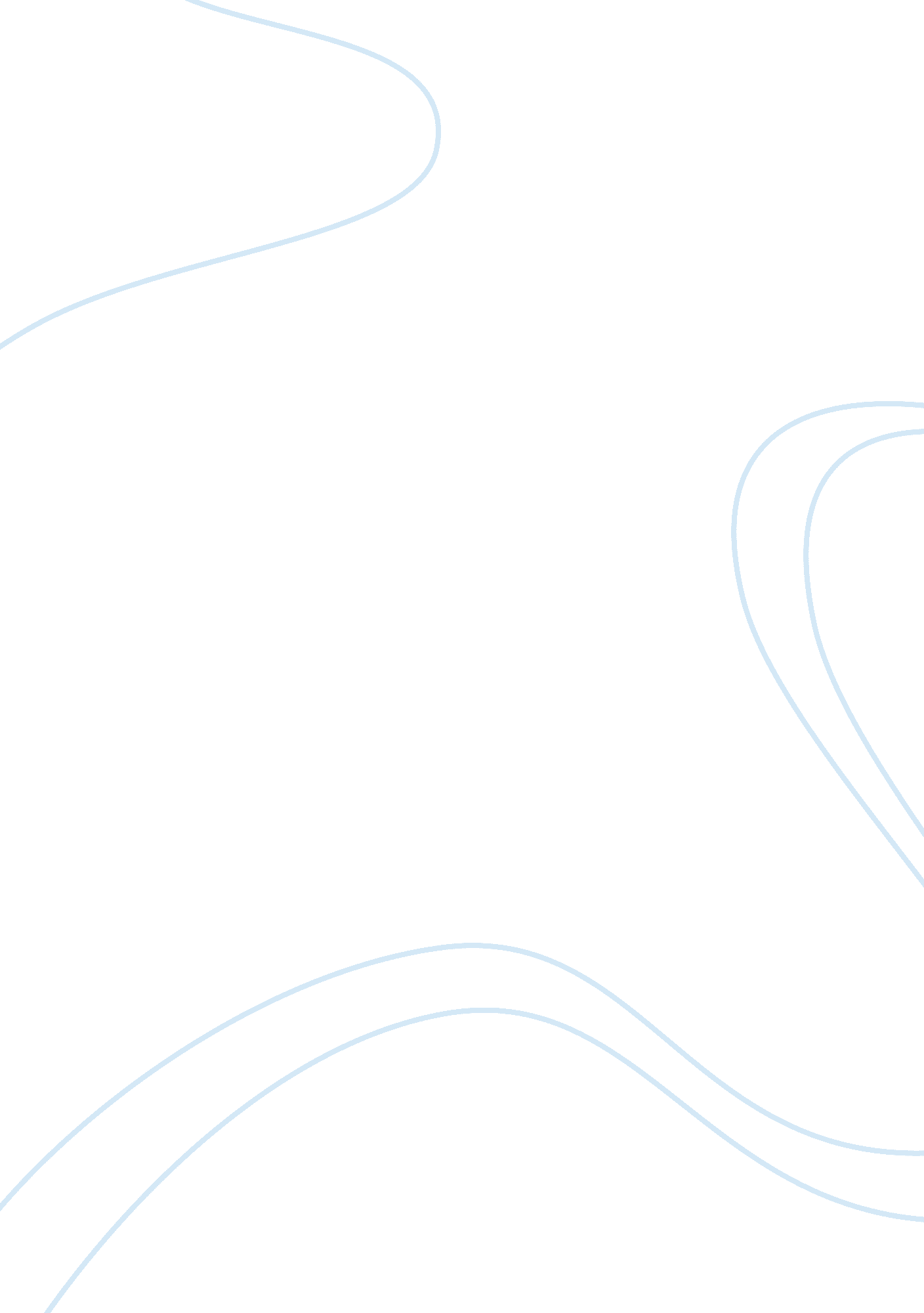 System analysis thesisBusiness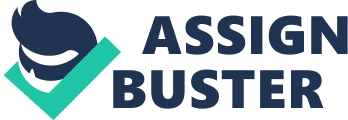 THESIS DOCUMENTATIONSYSTEM ANALYSIS, DESGN AND PROTOTYPING 1 ORDER AND SALES SYSTEM Of Buns ‘ n Pizza – Pureza Branch INTRODUCTION Company Background Ordering system throughout the world has relied on pens and papers. Problems suchas missing orders and information sent to the wrong place arise. Furthermore, some couldnot be able to handle the massive volume of orders. Under the old manual orderingsystems, it takes up too much time to process. Real time ordering and improved efficiency has been the focus of entrepreneurs. Aswith many business scenarios, getting rid of paper improves efficiency, reduces humanerror and allows information to flow to an infrastructure without a time consuming datainput process. There is also less chance of handwritten orders being misread and a higher customer turnaround as customers will be served faster. In accordance to this, thesoftware developers proposed the Bans and Pizza computerized ordering system. Thesystem is developed specially to meet the needs of Bans and Pizza. Statement of the ProblemThe proponents would like to develop the ordering system to address the following problems of Bans and Pizza: How can Bans and Pizza keep pace with the modernization? To keep pace with the modernization, there should be room for improvement in thefield of information technology. Nowadays, companies shift from manual to computerize primarily because of advantages brought by the use of computers To lighten the load for the staff and likewise, enhance customer service Nowadays, machine replaces the work intended for humans primarily to lessen man power. It also eliminates human errors. System Scopes and Limitation Buns and Pizza Ordering system is an integration of different operations: ordering, pricing, and billing systems, customers input orders directly into the computer, whichcommunicates the customer’s order to the kitchen. The fixed terminal number identifieswhich customer ordered which. A staff prints out the bill. Additional orders may beaccepted by the kitchen only if the bill hasn’t been printed FEASIBILITY STUDY Overview of the Existing System Their current system is actually manual. They have no existing computerized order and sales system. Due to the manual system that they have, their services slow down. Intheir current system, problems like missing order, loss of data, and wrong delivery detailscould possibly occur. User Overview The user has a difficulty in computing the customer order due to the manual process. Receiving the order from the customer took a lot of time in writing the order of the customer. Recording of data in manual process can loss the data System Flowchart (picture) Data Flow Diagram (picture) Analysis of the Existing System Their current system is actually manual. They have no existing computerized order and sales system. Due to the manual system that they have, their services slow down. Intheir current system, problems like missing order, loss of data, and wrong delivery detailscould possibly occur Since there are three establishments in one management, the counter is located atPureza. Given the setup, Bans and Pizza customers need to go the said counter just toorder food. In addition, the high volume of sound system makes it difficult tocommunicate with the staff. RECOMMENDED SOLUTION Overview of the Proposed System The computerized order and sales system can lessen the time consume in writing the order of the customer. In computerized order, the cashier can select from the displayed menu andautomatically add the item in the total amount. The system can record all the transaction in oneday and can view it by weekly and monthly. The system compute the data more accurate thanthe manual system. Data redundancy can be avoided to this system. System Design 1. User Overview The user can log in its username and password to know its information andlimitation. The cashier compute the order of the customer and allow to cancel thetransaction if the input order is a error. The administrator can view the daily, weekly, andmonthly report. The manager can view the summary of the daily sales and edit the report. 2. System Flowchart (picture) 3. Data Flow Diagram (picture) 4. Minimum System Requirement ? Windows 98, 2000, ME, or higher ? 520 Mb disk memory ? 256 RAMA. Cost-Benefit Analysis APPENDICES A. Distribution of Developmental Schedule • Gantt Chart • PERT B. Fact-Finding Techniques Interview Report This method was for us to know the background of the company, its existing and present problems. It was done with the Pureza Branch manager Mrs Melinda P. Fernadez. The researchers were privileged enough to speak with the Buns and Pizza PurezaBranch manager Mrs Melinda P. Fernandez. She said that the company’s ordering is done by manual process. Besides of the slowness of the said approach, results are often in accurate and unsatisfying. Lately, the company has tried using MS Excel but still theycannot see in a glance the status of their business because of MS Excel’s limitedcapability. Observation Report Once again with the big help of the contact person, the researchers were able to observethe actual operation of the manual system. Our contact gave us an example of the reportsand how they write all the important records like the customer files. The company’s manual ordering system has been troubled by recurrent problems. First, it is difficult to view the files due to its long tabulated nature in MS Excel. Second, it is difficult to use Excel due to their unfamiliarity with the software. The researchersalso noticed that the system is prone to error due to magnanimous manual inputs that theuser must provide. The system requires a lot more time to be able to update the orderingsystem that leads to inefficiency and less productivity. • Gathered Documents Library method consists of any reading or printed material they may expand one’sKnowledge in connection, which study being held. Gathering of data provides the researchers with vital information in thedevelopment of the study, books and previously written thesis provided the researcherswith ideas that were helpful in the development of the propose system. The researchershave visited different libraries a have thorough research and also read different materialsthat are relevant to the study being conducted. And later chose the best-printed materialsfrom those gathered, that would best serve in helping out the researchers in developingthe software. C. Students’ Profile ref: http://www. scribd. com/doc/7010405/Thesis-Documentation 